PODSUMOWANIE CZYTELNICTWA ZA PAŹDZIERNIK 2019r. W KLASACH I – IV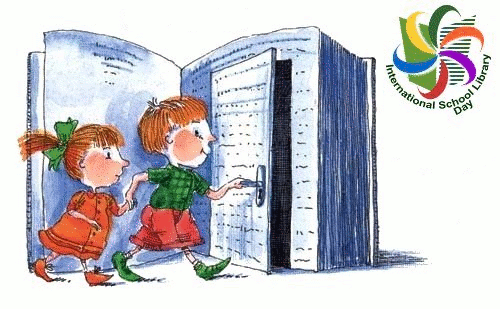 KlasaIlość wypożyczonych książek przez uczniówIlość wypożyczeń w przeliczeniu na ucznia1 a001 b221,61 c160,82 a1912 b60,32 c451,92 d110,53 a 1613 b2113 c351,44 a210,94 b10,1